Utomhuskonsert i anslutning till sommarloppis hos Byring & Bråte lördagen den 4 juli
10.00 Åderlåtarne bjuder på blåsorkestermusik
11.00 Manolo Prats och Stefan Isebring spelar och sjunger spanskt och latinamerikanskt
12.00 Christof Jeppsson tolkar Björn Afzelius och Mikael WieheGratis inträdeByring & Bråte ligger på Söder i Halmstad, i hörnet Fiskaregatan-Amiralsgatan. Kör in på Södra vägen vid Slottet eller ta buss 62 till Söder
Amnesty i Södra Halland - www.amnestyhalland.se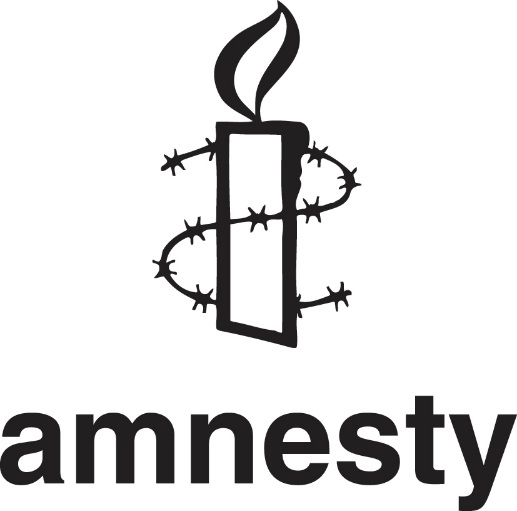 